Sounds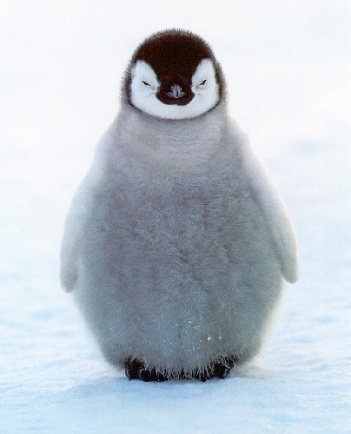 The happiest sound in the world must beMy friend and I playing the Wii.The jolliest sound in the world must beSomebody laughing up in a tree.The craziest sound in the world must beA penguin and I slurping up tea.The saddest sound in the world must beMam and dad shouting at me.By Chloe Heavin.